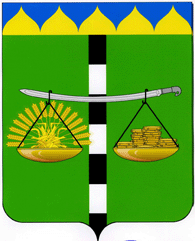 АДМИНИСТРАЦИЯ БЕЙСУГСКОГО СЕЛЬСКОГО ПОСЕЛЕНИЯВЫСЕЛКОВСКОГО РАЙОНАПОСТАНОВЛЕНИЕ07 декабря 2017 года                                                                    № 105поселок БейсугОб утверждении Положения о порядке сносанадмогильных сооружений (надгробий) и оград,установленных за пределами мест захороненияВ соответствии с Федеральным законом от 6 октября 2003 года № 131-ФЗ «Об общих принципах организации местного самоуправления в Российской Федерации», частью 1 статьи 18.2 Закона Краснодарского края от 4 февраля 2004 года № 666-КЗ «О погребении и похоронном деле в Краснодарском крае», Уставом Бейсугского сельского поселения Выселковского района, п о с т а н о в л я ю:1. Утвердить Положение о порядке сноса надмогильных сооружений (надгробий) и оград, установленных за пределами мест захоронения (прилагается).2. Настоящее постановление обнародовать, разместить на официальном сайте администрации Бейсугского сельского поселения Выселковского района.3. Контроль за выполнением настоящего постановления оставляю за собой.4. Постановление вступает в силу со дня его обнародования.Глава Бейсугского сельскогопоселения Выселковского района					          О.А.ДрагуноваПРИЛОЖЕНИЕУТВЕРЖДЕНОпостановлением администрацииБейсугского сельскогопоселения Выселковского районаот 07.12.2017 № 105ПОЛОЖЕНИЕо порядке сноса надмогильных сооружений (надгробий) и оград,установленных за пределами мест захоронения1. Общие положения1.1.Настоящее Положение о порядке сноса надмогильных сооружений (надгробий) и оград, установленных за пределами мест захоронения, (далее – Положение) разработано в соответствии с Федеральным законом от 6 октября 2003 года № 131-ФЗ «Об общих принципах организации местного самоуправления в Российской Федерации», частью 1 статьи 18.2 Закона Краснодарского края от 4 февраля 2004 года № 666-КЗ «О погребении и похоронном деле в Краснодарском крае», Уставом Бейсугского сельского поселения Выселковского района в целях надлежащего содержания мест захоронения и регулирования деятельности по сносу надмогильных сооружений на территории Бейсугского сельского поселения Выселковского района.1.2. В целях реализации настоящего Положения используются следующие понятия:специализированная служба по вопросам похоронного дела на территории Бейсугского сельского поселения (далее – Специализированная служба) - служба, на которую в соответствии с действующим законодательством возлагается обязанность по осуществлению погребения умерших (погибших), предоставлению гражданам гарантированного перечня услуг по погребению, создается в организационно-правовой форме муниципального унитарного предприятия, либо муниципального учреждения;лицо, ответственное за захоронение – лицо, взявшее на себя обязанность осуществить погребение умершего (погибшего) или лицо, действующее в интересах лица, взявшего на себя обязанность осуществить погребение умершего (погибшего), на которое впоследствии зарегистрировано место захоронения.2. Порядок сноса надмогильных сооружений (надгробий) и оград,установленных за пределами мест захоронения2.1. Установка надмогильных сооружений (надгробий) и оград на кладбищах допускается только в границах предоставленных мест захоронения.Устанавливаемые надмогильные сооружения (надгробия) и ограды не должны иметь частей, выступающих за границы мест захоронения или нависающих над соседними. Высота склепа не должна превышать трех метров.2.2. При установке надмогильных сооружений (надгробий) и оград следует предусматривать возможность последующих захоронений на местах родственных и семейных (родовых) захоронений.2.3. Надмогильные сооружения (надгробия) и ограды, установленные за пределами мест захоронения, подлежат сносу.2.4. В случае установки надмогильных сооружений (надгробий) и оград, указанных в пункте 2.3 настоящего Положения, специализированная служба письменно уведомляет лицо, ответственное за захоронение, о необходимости приведения их в надлежащее состояние в течение месяца со дня направления уведомления.2.5. При невыполнении лицом, ответственным за захоронение, необходимых работ по исполнению требований, указанных в уведомлении, специализированная служба организует работы по демонтажу незаконно установленных надмогильных сооружений (надгробий) и оград.2.6. Затраты на проведение указанных в пункте 2.5 настоящего Положения работ возмещаются лицом, ответственным за захоронение.2.7. При не установлении лица, ответственного за захоронение, снос указанного сооружения осуществляется специализированной службой собственными силами.Ведущий специалист общего отделаадминистрации Бейсугского сельскогопоселения Выселковского района						        А.Г.Замша